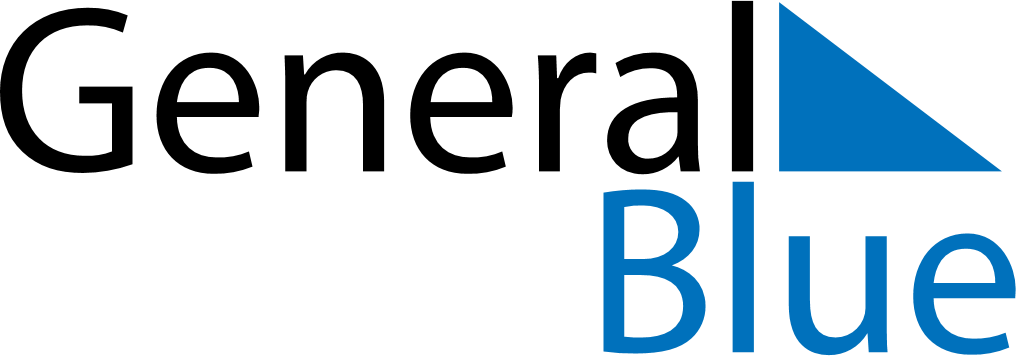 April 2026April 2026April 2026BurundiBurundiMondayTuesdayWednesdayThursdayFridaySaturdaySunday123456789101112Ntaryamira Day131415161718192021222324252627282930